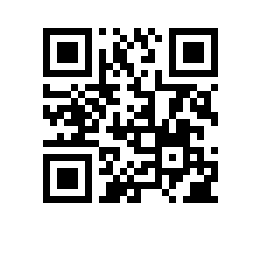 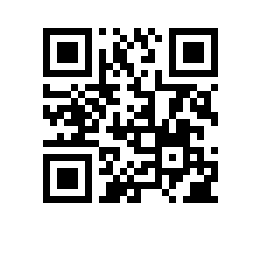 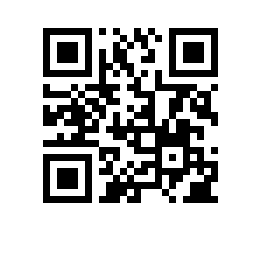 О составе государственной экзаменационной комиссии по проведению государственной итоговой аттестации студентов образовательной программы  факультета  и секретаре государственной экзаменационной комиссииПРИКАЗЫВАЮ:1. Утвердить государственную экзаменационную комиссию (далее – ГЭК) по проведению государственной итоговой аттестации студентов  курса образовательной программы  , направления подготовки , факультета ,  формы обучения в составе:председатель ГЭК – , ,члены ГЭК:Бергельсон М.Б., доктор филологических наук, доцент школы филологических наук факультета гуманитарных наук НИУ ВШЭ,, ,, , ученый секретарь Музея антропологии и этнографии имени Петра Великого РАН,,  доцент школы филологических наук факультета гуманитарных наук НИУ ВШЭ,секретарь ГЭК – .Проректор				         	                                                       